Associazione Culturale                                   tel. 0771/725151 fax 0771/720150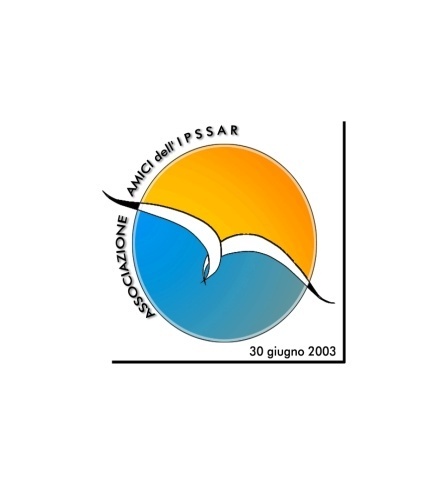                                                                           e-mail anna.valletrisco@alice.itAmici dell’I.P.S.S.A.R. FormiaTeam Special OlympicsVia Gianola  04023 Formia                                                                 REGIONE LAZIO                                                                                                         Dipartimento Sociale                                                                                                                                                      Registro Regionale Associazioni:                                                                                                                                            n° D2171 del 11/07/2004                                                                                                                                         ( L.R. 1 settembre 1999, n.22)Direttivo dell’Associazione “Amici dell’I.P.S.S.A.R.”-FormiaPresidente: prof.ssa Anna Clara ValletriscoVice Presidente: prof. Valerio VaudoSegretaria: prof.ssa Brunella CasaburiConsigliere: prof.ssa Adriana Ruggieri Consigliere: prof.ssa M.Elisa Ruggieri